3GPP TSG-SA5 Meeting #145-e 	S5-225222Online,  15 - 24th August 20222	ReferencesThe following documents contain provisions which, through reference in this text, constitute provisions of the present document.-	References are either specific (identified by date of publication, edition number, version number, etc.) or non-specific.-	For a specific reference, subsequent revisions do not apply.-	For a non-specific reference, the latest version applies. In the case of a reference to a 3GPP document (including a GSM document), a non-specific reference implicitly refers to the latest version of that document in the same Release as the present document.[1]	3GPP TR 21.905: "Vocabulary for 3GPP Specifications".[2]	ETSI ES 203 228: "Environmental Engineering (EE); Assessment of mobile network energy efficiency".[3]	ETSI ES 202 336-1 V1.2.1: "Environmental Engineering (EE); Monitoring and Control Interface for Infrastructure Equipment (Power, Cooling and Building Environment Systems used in Telecommunication Networks) Part 1: Generic Interface".[4]	ETSI ES 202 336-12 V1.1.1: "Environmental Engineering (EE); Monitoring and control interface for infrastructure equipment (power, cooling and building environment systems used in telecommunication networks); Part 12: ICT equipment power, energy and environmental parameters monitoring information model".[5]	3GPP TS 28.550: "Management and orchestration; Performance assurance".[6]	3GPP TS 28.531: "Management and orchestration; Provisioning".[7]	3GPP TS 28.545: "Management and orchestration; Fault Supervision (FS)".[8]	3GPP TS 32.432: "Telecommunication management; Performance measurement: File format definition".[9]	3GPP TS 32.435: "Telecommunication management; Performance measurement; eXtensible Markup Language (XML) file format definition".[10]	3GPP TS 32.436: "Telecommunication management; Performance measurement: Abstract Syntax Notation 1 (ASN.1) file format definition".[11]	3GPP TS 28.541: "Management and orchestration; 5G Network Resource Model (NRM); Stage 2 and stage 3".[12]	3GPP TS 38.401: "NG-RAN; Architecture description".[13]	3GPP TS 38.300: "NR; Overall description; Stage-2".[14]	3GPP TR 37.816: "Study on RAN-centric data collection and utilization for LTE and NR".[15]	3GPP TS 28.552: "Management and orchestration; 5G performance measurements".[16]	3GPP TS 28.532: "Management and orchestration; Generic management services".[17]	3GPP TS 32.551: "Energy Saving Managament (ESM); Concepts and requirements".[18]	3GPP TS 28.554: "Management and orchestration; 5G end to end Key Performance Indicators (KPI)".4.1	EE KPIs OverviewTelecommunication networks energy efficiency KPIs are defined by various SDOs / organizations and are of various natures. They can be applied to either:-	whole networks (i.e. end-to-end), or to-	sub-networks (e.g. the radio access network), or to-	single network elements, or to-	telecommunication sites, which contain network elements and site equipment.NOTE 1:	Data centers used by network operators are considered in the present document as telecommunication sites.Moreover, EE KPIs can also be categorized according to the operator's network life cycle phase they may apply to, e.g.:-	during the Buy phase, mobile network operators may be willing to compare network elements from various vendors from an EE standpoint. Some EE KPIs and measurement methods have been specified for this purpose.-	during the Design / Build phase, mobile network operators are always faced to several design options, and may be willing to compare them from an EE standpoint. This may happen for the whole network, sub-networks and for telecom sites. For telecom sites, EE KPIs have been specified.-	during the Run phase, mobile network operators need to assess the energy efficiency of the live network, as a whole (i.e. end-to-end), or for sub-networks, or for single network elements or telecom sites. Some EE KPIs and measurement methods have also been specified for this purpose.NOTE 2: 	EE KPIs in the present document are only applicable for the Run phase.Generally, EE KPIs for network elements are expressed in terms of Data Volume divided by the Energy Consumption of the considered network elements. In the case of radio access networks, an EE KPI variant may also be used, expressed by the Coverage Area divided by the Energy Consumption of the considered network elements.The calculation of the energy efficiency of 5G networks relies on the following principles:- 	it is based on the two high-level EE KPIs defined in ETSI ES 203 228 [2]: - , and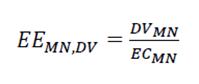 - 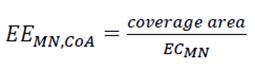 - 	EEMN,DV may apply to the whole 5G network whereas EEMN,CoA may apply only to NG-RAN;- 	EEMN,DV requires the collection of both Data Volumes (DV) and Energy Consumption (EC) of 5G Network Functions (NF);- 	In NG-RAN, DV is measured per cell;- 	In 5GC, DV is measured per NF;- 	EC definition and measurement method for 5G PNFs rely on ETSI ES 202 336-1 [3] and ETSI ES 202 336-12 [4];- 	EC is measured by PEE parameters (cf. ETSI ES 202 336-12 [4] – Annexes A and B);- 	PEE measurements requirements for all deployment scenario in NG-RAN: The 3GPP management system responsible for the management of the gNB (single or multiple vendor gNB) shall be able to collect PEE measurements data from all PNFs in the gNB, in the same way as the other PM measurements;- 	When gNBCU/gNBCU-CP/gNBCU-UP energy consumption is assumed to be very small compared to gNBDU and given that, in some cases, the gNBCU/gNBCU-CP/gNBCU-UP may be virtualized, the present document only considers the energy consumed in gNBDU(s) (in case of split scenarios) and in non-split gNBs (see clause 4.2.1 of 3GPP TS 28.541 [11] and clause 6.1.1 of 3GPP TS 38.401 [12]). There might be a need for some correction in KPI between the different deployment scenarios.NOTE 3: 	The vendor(s) of 2-split (gNBDU/gNBCU) or 3-split gNB/en-gNB components (gNBDU/gNBCU-CP/gNBCU-UP) may be same or different depending on the implementations.- 	In the present document, it is assumed that NG-RAN is only composed of base stations with built-in sensors (cf. ETSI ES 202 336-12 [4] – clause 4.4.1).Besides the parameters required to calculate the energy efficiency, e.g. DV and EC, other parameters may be used to interpret variations in energy efficiency KPI values from different networks. These parameters can be classified into demography, topography and climate classes (cf. ETSI ES 203 228 [2] – section 4.3), which describe the network characteristics with regard to population density, geographical conditions and climate zones. For each class of parameters, there can be subclasses, e.g. demography can be further classified into dense urban, urban, sub-urban, rural or unpopulated scenarios. For each class / subclass, the energy efficiency KPI values may be interpreted differently.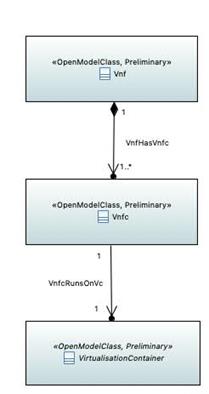 CR-Form-v12.1CR-Form-v12.1CR-Form-v12.1CR-Form-v12.1CR-Form-v12.1CR-Form-v12.1CR-Form-v12.1CR-Form-v12.1CR-Form-v12.1CHANGE REQUESTCHANGE REQUESTCHANGE REQUESTCHANGE REQUESTCHANGE REQUESTCHANGE REQUESTCHANGE REQUESTCHANGE REQUESTCHANGE REQUEST28.310CR0021revCurrent version:17.3.0For HELP on using this form: comprehensive instructions can be found at 
http://www.3gpp.org/Change-Requests.For HELP on using this form: comprehensive instructions can be found at 
http://www.3gpp.org/Change-Requests.For HELP on using this form: comprehensive instructions can be found at 
http://www.3gpp.org/Change-Requests.For HELP on using this form: comprehensive instructions can be found at 
http://www.3gpp.org/Change-Requests.For HELP on using this form: comprehensive instructions can be found at 
http://www.3gpp.org/Change-Requests.For HELP on using this form: comprehensive instructions can be found at 
http://www.3gpp.org/Change-Requests.For HELP on using this form: comprehensive instructions can be found at 
http://www.3gpp.org/Change-Requests.For HELP on using this form: comprehensive instructions can be found at 
http://www.3gpp.org/Change-Requests.For HELP on using this form: comprehensive instructions can be found at 
http://www.3gpp.org/Change-Requests.Proposed change affects:UICC appsMERadio Access NetworkXCore NetworkXTitle:	Solutions to calculate the energy consumption of PNF/VNF/VNFCsSolutions to calculate the energy consumption of PNF/VNF/VNFCsSolutions to calculate the energy consumption of PNF/VNF/VNFCsSolutions to calculate the energy consumption of PNF/VNF/VNFCsSolutions to calculate the energy consumption of PNF/VNF/VNFCsSolutions to calculate the energy consumption of PNF/VNF/VNFCsSolutions to calculate the energy consumption of PNF/VNF/VNFCsSolutions to calculate the energy consumption of PNF/VNF/VNFCsSolutions to calculate the energy consumption of PNF/VNF/VNFCsSolutions to calculate the energy consumption of PNF/VNF/VNFCsSource to WG:Huawei, Deutsche TelekomHuawei, Deutsche TelekomHuawei, Deutsche TelekomHuawei, Deutsche TelekomHuawei, Deutsche TelekomHuawei, Deutsche TelekomHuawei, Deutsche TelekomHuawei, Deutsche TelekomHuawei, Deutsche TelekomHuawei, Deutsche TelekomSource to TSG:S5S5S5S5S5S5S5S5S5S5Work item code:TEI17TEI17TEI17TEI17TEI17Date:Date:Date:2022-08-04Category:FRelease:Release:Release:Rel-17Use one of the following categories:
F  (correction)
A  (mirror corresponding to a change in an earlier 													release)
B  (addition of feature), 
C  (functional modification of feature)
D  (editorial modification)Detailed explanations of the above categories can
be found in 3GPP TR 21.900.Use one of the following categories:
F  (correction)
A  (mirror corresponding to a change in an earlier 													release)
B  (addition of feature), 
C  (functional modification of feature)
D  (editorial modification)Detailed explanations of the above categories can
be found in 3GPP TR 21.900.Use one of the following categories:
F  (correction)
A  (mirror corresponding to a change in an earlier 													release)
B  (addition of feature), 
C  (functional modification of feature)
D  (editorial modification)Detailed explanations of the above categories can
be found in 3GPP TR 21.900.Use one of the following categories:
F  (correction)
A  (mirror corresponding to a change in an earlier 													release)
B  (addition of feature), 
C  (functional modification of feature)
D  (editorial modification)Detailed explanations of the above categories can
be found in 3GPP TR 21.900.Use one of the following categories:
F  (correction)
A  (mirror corresponding to a change in an earlier 													release)
B  (addition of feature), 
C  (functional modification of feature)
D  (editorial modification)Detailed explanations of the above categories can
be found in 3GPP TR 21.900.Use one of the following categories:
F  (correction)
A  (mirror corresponding to a change in an earlier 													release)
B  (addition of feature), 
C  (functional modification of feature)
D  (editorial modification)Detailed explanations of the above categories can
be found in 3GPP TR 21.900.Use one of the following categories:
F  (correction)
A  (mirror corresponding to a change in an earlier 													release)
B  (addition of feature), 
C  (functional modification of feature)
D  (editorial modification)Detailed explanations of the above categories can
be found in 3GPP TR 21.900.Use one of the following categories:
F  (correction)
A  (mirror corresponding to a change in an earlier 													release)
B  (addition of feature), 
C  (functional modification of feature)
D  (editorial modification)Detailed explanations of the above categories can
be found in 3GPP TR 21.900.Use one of the following releases:
Rel-8	(Release 8)
Rel-9	(Release 9)
Rel-10	(Release 10)
Rel-11	(Release 11)
…
Rel-15	(Release 15)
Rel-16	(Release 16)
Rel-17	(Release 17)
Rel-18	(Release 18)Use one of the following releases:
Rel-8	(Release 8)
Rel-9	(Release 9)
Rel-10	(Release 10)
Rel-11	(Release 11)
…
Rel-15	(Release 15)
Rel-16	(Release 16)
Rel-17	(Release 17)
Rel-18	(Release 18)Reason for change:Reason for change:The solutions for calculating the energy consumption of PNFs, VNFs, VNFCs is missing.The solutions for calculating the energy consumption of PNFs, VNFs, VNFCs is missing.The solutions for calculating the energy consumption of PNFs, VNFs, VNFCs is missing.The solutions for calculating the energy consumption of PNFs, VNFs, VNFCs is missing.The solutions for calculating the energy consumption of PNFs, VNFs, VNFCs is missing.The solutions for calculating the energy consumption of PNFs, VNFs, VNFCs is missing.The solutions for calculating the energy consumption of PNFs, VNFs, VNFCs is missing.The solutions for calculating the energy consumption of PNFs, VNFs, VNFCs is missing.The solutions for calculating the energy consumption of PNFs, VNFs, VNFCs is missing.Summary of change:Summary of change:Introduce the method used to calculate the energy consumption of PNFs, VNFs, VNFCs.Introduce the method used to calculate the energy consumption of PNFs, VNFs, VNFCs.Introduce the method used to calculate the energy consumption of PNFs, VNFs, VNFCs.Introduce the method used to calculate the energy consumption of PNFs, VNFs, VNFCs.Introduce the method used to calculate the energy consumption of PNFs, VNFs, VNFCs.Introduce the method used to calculate the energy consumption of PNFs, VNFs, VNFCs.Introduce the method used to calculate the energy consumption of PNFs, VNFs, VNFCs.Introduce the method used to calculate the energy consumption of PNFs, VNFs, VNFCs.Introduce the method used to calculate the energy consumption of PNFs, VNFs, VNFCs.Consequences if not approved:Consequences if not approved:There will be no solution described for calculating the energy consumption of PNFs, VNFs, VNFCs, leaving thus room for diverse interpretations and interoperability issues.There will be no solution described for calculating the energy consumption of PNFs, VNFs, VNFCs, leaving thus room for diverse interpretations and interoperability issues.There will be no solution described for calculating the energy consumption of PNFs, VNFs, VNFCs, leaving thus room for diverse interpretations and interoperability issues.There will be no solution described for calculating the energy consumption of PNFs, VNFs, VNFCs, leaving thus room for diverse interpretations and interoperability issues.There will be no solution described for calculating the energy consumption of PNFs, VNFs, VNFCs, leaving thus room for diverse interpretations and interoperability issues.There will be no solution described for calculating the energy consumption of PNFs, VNFs, VNFCs, leaving thus room for diverse interpretations and interoperability issues.There will be no solution described for calculating the energy consumption of PNFs, VNFs, VNFCs, leaving thus room for diverse interpretations and interoperability issues.There will be no solution described for calculating the energy consumption of PNFs, VNFs, VNFCs, leaving thus room for diverse interpretations and interoperability issues.There will be no solution described for calculating the energy consumption of PNFs, VNFs, VNFCs, leaving thus room for diverse interpretations and interoperability issues.Clauses affected:Clauses affected:2, 4.1, 6.X (new)2, 4.1, 6.X (new)2, 4.1, 6.X (new)2, 4.1, 6.X (new)2, 4.1, 6.X (new)2, 4.1, 6.X (new)2, 4.1, 6.X (new)2, 4.1, 6.X (new)2, 4.1, 6.X (new)YNOther specsOther specsX Other core specifications	 Other core specifications	 Other core specifications	 Other core specifications	TS/TR ... CR ... TS/TR ... CR ... TS/TR ... CR ... affected:affected:x Test specifications Test specifications Test specifications Test specificationsTS/TR ... CR ... TS/TR ... CR ... TS/TR ... CR ... (show related CRs)(show related CRs)X O&M Specifications O&M Specifications O&M Specifications O&M SpecificationsTS 28.554 CR 0098TS 28.554 CR 0098TS 28.554 CR 0098Other comments:Other comments:This CR's revision history:This CR's revision history:Start of ChangeNext ChangeNext ChangeEnd of Change